De inhoud De hoofdpersonen: Chris en Pat Chris is over het algemeen een vrolijke jongen. In het boek maakt hij grapjes en lol met zijn maatje Pat.Pat is ook een vrolijke jongen, maar maakt wel de meeste grapjes. Hij maakt z’n maatje Chris vaak aan het lachen.In het dagelijks leven gaan deze jongens naar school.Bijpersonen: Molly is het zusje van Chris.Molly is een heel Rustig meisje en durft niet zo veel. Bud en Clover hebben een ijszaak opgericht en daar zijn ze dag en nacht mee bezig.          Chris ouders waren ongerust over molly en dachten dat ze verdronken was in de rivier vlakbij.Probleem: Chris zijn zusje Molly is verdwenen en Chris denkt dat ze gekidnapt is.Waar speelt het verhaal zich af:Bewijs 1: Blz. 76 ben jij vandaag in greenwater geweest Chris? Bewijs 2: blz. 80 hij nam een ander boek van de plank en bladerde daarin naar verenigde staten. In welke tijd speelt het verhaal zich af:Bewijs 1: blz. 7 de dag was licht en warm met slechts een zweem van de lange schaduw die spoedig de herfst zou aankondigen. Bewijs 2: blz. 84 we kunnen waarschijnlijk maandag of dinsdag terugkomen zei hij.Wat betekent de titel van het boek:De titel betekent dat als je bijvoorbeeld een programma hebt gemist dan zijn dat gemiste beelden dus dat je delen hebt maar niet alles.Wat heb je geleerd van het boek: Ik heb geleerd als er moeilijkheden zijn in je gezin dat je er gelijk voor moet opkomen. De samenvatting: In het gezin van Chris is het super gezellig en ze kunnen het allemaal met elkaar vinden maar plots verdwijnt Molly het zusje van Chris. De ouders en Chris besluiten om met elkaar en de politie het hele dorp uit te kammen maar er is geen spoor van Molly, als ze even later thuis komen gaan ze de beelden bekijken die ze hebben opgenomen van Molly. Helaas de ouders kunnen niks vinden en denken dat Molly is verdronken en leggen zich er bij neer. Maar als Chris de beelden nog een keer bekijkt ziet hij plots iets heel verdachts en hij besluit met Pat zijn vriend opat te gaan. Al snel blijkt dat Bud en Clover Molly in handen hebben dus besluiten Chris en pat op bezoek te gaan bij de ijssalon van Bud en Clover maar die blijkt gesloten te zijn. Dus besluiten ze bij het huis van Bud en Clover te gaan kijken en vinden daar een brief waarop staat dat de ijssalon is verhuist naar westvieuw in Florida.  Chris had de moet al opgeven maar toen kwam pat met het idee om naar westvieuw te gaan dus samen hebben ze twee kaartjes gekocht voor het vliegtuig naar Florida alleen hoe gingen ze dat hun ouders te vertellen. Ze besluiten een briefje op het aanrecht te leggen. En de volgende morgen om 4 uur s ’morgens vertrokken ze naar het vliegtuig, en toen een paar uur later waren ze in Florida, toen een paar uur later waren ze in Westvieuw en gingen daar opzoek naar en hotel waar ze konden slapen. En die volgende dag kwamen ze er al heel snel achter waar Bud en Clover woonde en toen besloten ze opzoek te gaan naar Molly ze hadden niks gevonden bij het huis van Bud en Clover totdat er een klein meisje naar buiten stapte Chris kon niet zien of het molly was want er hing een laken van de waslijn voor. Maar toen hoorde hij een heel bekent gedichtje en toen wist Chris het zeker het was Molly dus ze moesten alleen wachten totdat Bud er met de witte bus vandoor ging want ze dachten dat ze Clover wel aan konden. En toen Bud uiteindelijk weg was ging pat Clover afleiden zodat Chris Molly mee kon nemen dit liep alleen een beetje anders, want toen ze eenmaal waren gevlucht waren ze gesnapt door Bud. Toen nam pat  Molly in zijn armen mee en ze besloten te gaan rennen toen ze eenmaal aan kwamen bij de politie was daar een hele aardige vrouw die Lucy heette Lucy besloot de kinderen mee te nemen naar haar eigen huis. Later toen vroeg Chris aan Lucy mag ik misschien even mijn ouders bellen en toen Chris het verhaal aan zijn vader en moeder vertelde waren ze zo opgelucht dat ze besloten om Chris pat en molly op te komen halen.  toen ze eenmaal weer thuis waren gingen ze met zijn allen feest vieren dat molly weer terug was.Aantal woorden: 500Mening:Ik vond het boek best wel spannend want het gaat hier wel om een zusje die is verdwenen en dat is best wel spannend ik vond het ook een mooi en indrukwekkend verhaal want het verhaal kan zelf ook weleens in het echt gebeuren en dan staat er in dit boek hoe andere mensen dat aanpakken.Over de schrijver:  Schrijver David Patneaude is geboren op 30 november 1943 . Hij schrijft zijn boeken in het Engels en hij is auteur. De boeken die hij heeft geschreven zijn:  Someone was watching   thin wood walls  en dadly drive De keuzeopdracht:Ik heb gekozen voor het stukje voor de schoolkrant.Graag wil ik jullie allemaal een super leuk boek onder de aandacht brengen wat ik heb gelezen en wat ik iedereen aanraad. Het boek heet: Gemiste Beelden. Het boek gaat over meisje wat wordt vermist. Het meisje heet: Molly. Molly is het zusje van Chris. Er zijn beelden van het leven van Molly. Deze beelden hebben de ouders van Chris samen met Chris teruggekeken. In de beelden zat een aanwijzing naar een plek waar Molly mogelijk zou kunnen zijn. Samen met zijn vriend Pat is Chris gaan zoeken naar zijn zusje. Ze kwamen bij een huis van Bud en Clover. Ze vonden een brief dat deze twee mannen zijn verhuisd naar West Vieuw, in Florida. Samen zijn de beide jongens naar deze plaats gegaan en verder gaan zoeken naar Molly. Ze hebben op het politiebureau info opgevraagd over deze mannen. Op straat hebben ze een ijscokar gevonden die van de beide mannen was. In Nederland hadden de mannen ook een ijscozaak. Daar was Molly voor het laatst gezien. De beide mannen hadden deze zaak voortgezet in Florida. Dit was een belangrijke aanwijzing voor de beide jongens.  Voor het verdere vervolg raad ik jullie aan om dit spannende boek te lezen. Het is een boek wat je in 1 adem uitleest. Het is zo spannend dat je het niet weg wilt leggen voor het uit is. Het is een boek waar je zeker een goed verslag van kunt maken voor bv een Nederlandse opdracht. Kortom ren naar de Bibliotheek en reserveer dit boek zo snel mogelijk.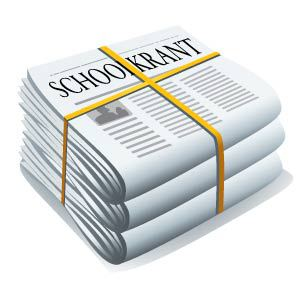 